Figure 1.  Points de pression  Atmosphérique  dan une zone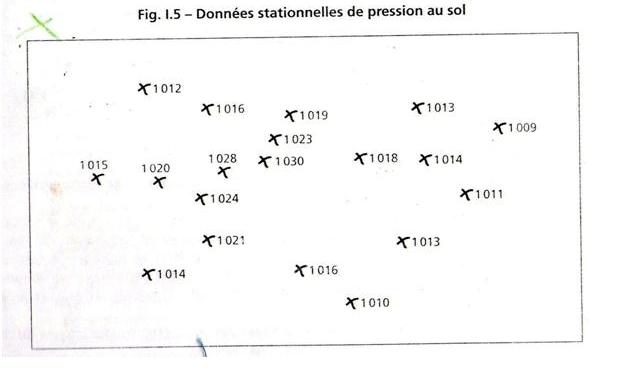 Figure 1.   Anticyclone  (zone de Haute pression  )                 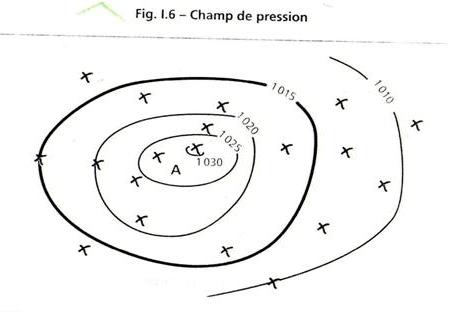 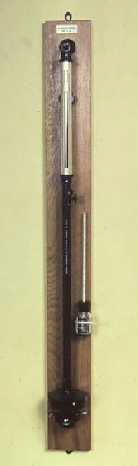 